ПЛАНнормотворческой  деятельности  Совета  Новосельского муниципального образования  на 2 полугодие 2019 года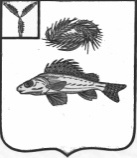 СОВЕТ
НОВОСЕЛЬСКОГО МУНИЦИПАЛЬНОГО ОБРАЗОВАНИЯ                                                                          ЕРШОВСКОГО МУНИЦИПАЛЬНОГОРАЙОНА                                                            САРАТОВСКОЙ ОБЛАСТИ  РЕШЕНИЕ      От 31.05.2019                                                                     № 31-55«Об утверждении плана нормотворческой деятельностиСовета депутатов Новосельского муниципального образования         Ершовского муниципального района Саратовской областина 2 полугодие 2019 года»     В соответствии с Федеральным законом Российской Федерации от 06.10.2003  № 131-ФЗ «Об общих принципах организации местного самоуправления в Российской Федерации». В целях организации нормотворческой деятельности Совета Новосельского муниципального образования СОВЕТ РЕШИЛ:     1. Утвердить План нормотворческой деятельности Совета Новосельского  МО  на второе полугодие 2019 года, согласно приложению.     2. Настоящее решение подлежит обнародованию и размещению на официальном сайте администрации Ершовского муниципального района в сети Интернет.     3. Настоящее решение вступает в силу со дня его принятия.Глава Новосельского муниципального образования                                          И.П. Проскурнина Утвержденрешением Совета                                                                                                Новосельского МО ЕМРот  31.05.2019 года № 31-55(Приложение )№п/пНаименование проектов нормативно-правовых актов, планируемых к принятиюСрок исполненияОтветственные за подготовку проектов нормативно-правовых актов12341.Внесение изменений и дополнений в нормативно-правовые акты Совета Новосельского МО В течение второго полугодияСпециалисты             администрации2.Работа по протестам прокуратуры Ершовского   района Саратовской областиВ течение второго полугодияСпециалисты            администрации3.Приведение муниципальных правовых актов Совета  в соответствии с изменениями действующего законодательстваВ течение второго полугодияСпециалисты            администрации4.Внесение изменений и дополнений в Устав поселенияИюль-август 2019Глава поселения,                        специалисты администрации5.Разработка и утверждение бюджета Новосельского МО на 2020г.Декабрь 2019Глава поселения